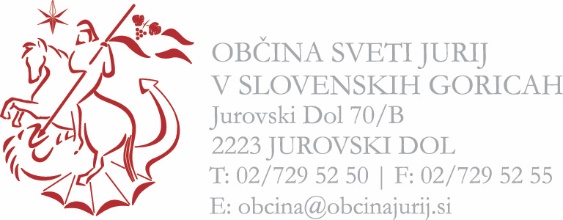 PREDLOG PREJEMNIKAPRIZNANJA OBČINE SV. JURIJ  V SLOV. GORICAHDatum: __________                                        Podpis predlagatelja: _____________________Priloga: - listine, ki potrjujejo navedeno v utemeljitvi predloga. Predlagatelj_______________________________________________________________________________________(ime in priimek oz. naziv)_______________________________________________________________________________________(naslov oz. sedež)Kandidat_______________________________________________________________________________________(ime in priimek oz. naziv)_______________________________________________________________________________________(naslov oz. sedež)_______________________________________________________________________________________(leto prejema priznanja oz. Jurjevega srebrnika)Vrsta priznanja_______________________________________________________________________________________(Jurijev zlatnik, Jurijev srebrnik in priznanje)Utemeljitev predloga:Prispevek oz. dosežek kandidata:_______________________________________________________________________________________________________________________________________________________________________________________________________________________________________________________________________________________________________________________________________________________________________________________________________________________________________________________________________________________________________________________________________________________________________________________Pomen dosežka oz. prispevka za družbeni in gospodarski razvoj občine: _______________________________________________________________________________________________________________________________________________________________________________________________________________________________________________________________________________________________________________________________________________________________________________________________________________________________________________________________________________________________________________________________________________________________________________________Promocija občine (na podlagi prispevka oz. dosežka):_______________________________________________________________________________________________________________________________________________________________________________________________________________________________________________________________________________________________________________________________________________________________________________________________________________________________________________________________________________________________________________________________________________________________________________________Socialno humanitarni pomen dosežka oz. prispevka_______________________________________________________________________________________________________________________________________________________________________________________________________________________________________________________________________________________________________________________________________________________________________________________________________________________________________________________________________________________________________________________________________________________________________________________Število leto delovanja na področju, ki je predmet predloga_______________________________________________________________________________________________________________________________________________________________________________________________________________________________________________________________________________________________________________________________________________________________________________________________________________________________________________________________________________________________________________________________________________________________________________________Udejstvovanje kandidata na drugih področjih, delovanje v drugih društvih  _______________________________________________________________________________________________________________________________________________________________________________________________________________________________________________________________________________________________________________________________________________________________________________________________________________________________________________________________________________________________________________________________________________________________________________________Prejem priznanja društva ali zveze društev______________________________________________________________________________________________________________________________________________________________________________________________________________________________________________________________________________________________________________________________________________________________________________________________________________________________________________________________________________________________________Morebitno sodelovanje z mladimi______________________________________________________________________________________________________________________________________________________________________________________________________________________________________________________________________________________________________________________________________________________________________________________________________________________________________________________________________________________________________Drugi razlogi, ki dodatno utemeljujejo predlog______________________________________________________________________________________________________________________________________________________________________________________________________________________________________________________________________________________________________________________________________________________________________________________________________________________________________________________________________________________________________